Recommendation ITU-R P.1239-4(08/2023)P Series: Radiowave propagationITU-R reference ionospheric characteristicsForewordThe role of the Radiocommunication Sector is to ensure the rational, equitable, efficient and economical use of the radio-frequency spectrum by all radiocommunication services, including satellite services, and carry out studies without limit of frequency range on the basis of which Recommendations are adopted.The regulatory and policy functions of the Radiocommunication Sector are performed by World and Regional Radiocommunication Conferences and Radiocommunication Assemblies supported by Study Groups.Policy on Intellectual Property Right (IPR)ITU-R policy on IPR is described in the Common Patent Policy for ITU-T/ITU-R/ISO/IEC referenced in Resolution ITU-R 1. Forms to be used for the submission of patent statements and licensing declarations by patent holders are available from http://www.itu.int/ITU-R/go/patents/en where the Guidelines for Implementation of the Common Patent Policy for ITU-T/ITU-R/ISO/IEC and the ITU-R patent information database can also be found. Electronic Publication, 2023 ITU 2023All rights reserved. No part of this publication may be reproduced, by any means whatsoever, without written permission of ITU.RECOMMENDATION  ITU-R  P.1239-4ITU-R reference ionospheric characteristics(Question ITU-R 212/3)(1997-2007-2009-2012-2023)ScopeThis Recommendation provides models and numerical maps of the monthly median characteristics of the ionosphere, and information regarding the statistical variability. KeywordsIonospheric characteristics, monthly median predictionAbbreviations/Glossaryf0F1: 	Critical frequency at the F1 layer of the ionospheref0F2: 	Critical frequency at the F2 layer of the ionospheref0FE: 	Critical frequency at the F2 layer of the ionosphereR12: 	12-month running mean sunspot number 	solar radio noise flux at about 10 cm wavelengthRelated ITU Recommendations, ReportsRecommendation ITU-R P.371Recommendation ITU-R P.1144NOTE – In every case the latest edition of the Recommendation/Reports in force should be used.The ITU Radiocommunication Assembly,consideringthat long-term reference ionospheric data and prediction methods are needed for radio-circuit design, service planning and frequency band selection,recommendsthat for the prediction of ionospheric characteristics, use should be made of the formulations contained in Annex 1.Annex 1

Ionospheric characteristics1	IntroductionExpressions are provided for the evaluation of the monthly median of foF2, M(3000)F2, foE, foF1, hF and hF,F2 and of the monthly median, upper decile and lower decile of foEs and fbEs. Also included are representations of the percentage of occurrence of spread-F. These formulations yield values for any location, month and time-of-day for different solar epochs. In the case of foE and foF1, empirical formulae in terms of solar-zenith angle are presented. For the other ionospheric characteristics, a numerical mapping technique based on orthogonal Fourier functions is applied.2	Mapping functionsThe general form of the numerical map function,  (, , T) is the Fourier time series:				(1)where:	 : 	ionospheric characteristic to be mapped	 :	geographic latitude (–90    90)	 :	East geographic longitude (0    360) ( in degrees East of the Greenwich meridian)	T :	universal time (UTC) expressed as an angle (–180  T  180)	H :	maximum number of harmonics used to represent the diurnal variation.The Fourier coefficients, aj (, ) and bj (, ), vary with the geographic coordinates, and are represented by series of the form:			(2a)			(2b)The particular choice of the functions, Gk (, ) is determined by specifying the integers k (k0, k1, k2, . . . , ki, . . . , km; km  K), where i is the order in longitude. Therefore, a numerical map can be written more explicitly in the form:		(3)U2j,k and U2j–1,k in equations (2a), (2b) and (3), can be written as Us,k, where s is either 2j or 2j – 1.In the numerical mapping technique, the modified magnetic dip:			(4)has been used, where I is the magnetic dip and  is the geographic latitude. Since X is a function of both geographic latitude and longitude, the formal expression of  (, , T), equation (3), is unchanged. Table 1 shows the geographic functions, Gk (, ).A model of the Earth’s magnetic field for epoch 1960 based on a sixth-order spherical-harmonic analysis is employed in order to determine modified magnetic dip and gyrofrequency required in the evaluation of the numerical maps. The 1960 epoch must be used, rather than some other epoch of interest because it is that which is used in generating the values of the numerical coefficients.TABLE  1Geographic coordinate functions Gk ( )(X is a function of  and , m is the maximum order in longitude)The magnetic induction Fx, Fy and Fz (Gauss) along the geographic North, East and vertically downwards directions respectively, is given by:			(5a)			(5b)			(5c)where:			(6a)			(6b)			(6c)with:	 :	northern co-latitude ( 90 – ), where  is the geographic latitude (degrees) (North positive, _90    90)	Pn,m (cos ) :	associated Legendre function defined as:			(7)	 :	numerical coefficients for the field model (Gauss)	R :	height-dependent scaling factor given as:			(8)where:	hr :	height at which the field is evaluated (taken as 300 km).The total magnetic field, F, is given as:			(9)The magnetic dip, I, and gyrofrequency, fH (MHz) are determined from:			(10)and			(11)3	Prediction of foF2 and M(3000)F23.1	Monthly median valuesThe F2-layer numerical maps are based on vertical incidence soundings of the ionosphere at a large number of ground stations all over the world. The sets of numerical coefficients defining the diurnal and geographical variations of the monthly median of foF2 and M(3000)F2 are based on a linear relationship with solar activity1. The coefficients are the values of Us,k (see equations (2) and (3)) that define the function (, , T), of the numerical map of the given characteristic for the indicated month and level of solar activity. The coefficients are available for each month of the year, and for two levels of solar activity, R12  0 and R12  100.  R12 is the twelve-month running mean value of the monthly sunspot numbers as described in Recommendation ITU-R P.371 and is used as an index of the level of solar activity. In the present case, the observatory factor, k, used for the computation of R12 (see Recommendation ITU-R P.371) is set to 0.6 (version 1 convention). For some applications it may be more appropriate to use grid-point tables for the ionospheric characteristics rather than implementing equation (1). Computer programs to calculate grid-point tables for foF2 and M(3000)F2 are available on the Radiocommunication Study Group 3 website in two alternative software procedures. Output grid point tables for foF2 and M(3000)F2, from one of the programs mentioned above, are also available on the Radiocommunication Study Group 3 website. For the evaluation of parameters between grid points the bi-linear interpolation procedure given in Recommendation ITU-R P.1144 (Annex 1) should be used.For most purposes it is adequate to assume a linear relationship with R12 for both foF2 and M(3000)F2. However, the relationship between foF2 and R12 becomes non-linear at a level of solar activity which is a function of geographic location, time of day and season. The most noticeable departure from linearity is for values of R12 above approximately 160. For values of R12 greater than 160, the error is reduced by assuming that higher values are effectively 160. The relationship of M(3000)F2 with R12 is also taken to be linear over the range of values up to R12  160. For higher values of R12, M(3000)F2 is taken to be the value obtained for R12  160.3.2	Variability factorsThe decile factors for describing the daily variations within a month for foF2 are given in Tables 2 and 3. The Tables are for the local time and geographic latitude at the control point. Tables are given for three ranges of sunspot number, R12, and for the three seasons:Winter:		November-February in the Northern Hemisphere and May-August in the Southern HemisphereEquinox:	March, April, September and OctoberSummer:	May-August in the Northern Hemisphere and November-February in the Southern Hemisphere.A bilinear interpolation process may be used between tabulated points.4	Prediction of foEThe method for predicting the monthly median foE is based on all published data over the years 1944-1973 from 55 ionospheric stations.foE (MHz) is given by:			(12)where:	A :	solar activity factor, given as:			(13)	 :	monthly mean 10.7 cm solar radio flux expressed in units of 10–22 W m–2 Hz–1. For prediction purposes, it is appropriate to approximate  by an estimate of 12, the twelve-monthly smoothed value (see Recommendation ITU-R P.371)	B :	seasonal factor, given as:			(14)		where:		N = λ – δ for | λ – δ | < 80°, and N = 80° for | λ – δ |  ≥  80°	 :	geographic latitude and is taken as positive in the Northern Hemisphere	 :	solar declination and is taken as positive for northern declinations.	The exponent m is a function of geographic latitude, :			(15a)	or:			(15b)	C :	main latitude factor, given as:			(16a)	where:			(16b)	or:			(16c)	D :	time-of-day factor.		1st Case:	  73			(17a)	where  is the solar zenith angle (degrees). For ||  12, p  1.31; for ||  12, p  1.20.		2nd Case:	73    90			(17b)	where:			(17c)	and p is as in the 1st Case.		3rd Case:	  90	The night-time value of D, for   90, is taken as the greater of those given by:			(17d)	or:			(17e)	where h is the number of hours after sunset (  90). In polar winter conditions, when the Sun does not rise, equation (17e) should be used. p has the same value as in the 1st Case.The minimum value of foE, is given by:			(18)where  may be approximated by an estimated value of 12.At night, if foE, when calculated by equations (12) to (17e), is less than that calculated by equation (18) the latter value should be taken.Tests of the accuracy of the prediction method give for a data base of over 80 000 hourly comparisons for the 55 stations a median r.m.s. deviation of 0.11 MHz.5	Prediction of foF1Expressions for monthly median foF1 are based on data recorded from 1954 to 1966 at 39 ionospheric stations located in both hemispheres.foF1 (MHz) is given by:			(19)where:		
		
		
		n    0.093    0.00461   –  0.0000540 2    0.00031  R12and where , the value of the geomagnetic latitude (degrees) taken as positive in both hemispheres, is given by:where:	g :	geographic latitude of position of interest	g0 :	geographic latitude of North geomagnetic pole (taken as 78.3 N)	 :	geographic longitude of position of interest	0 :	geographic longitude of North geomagnetic pole (taken as 69.0 W).The maximum solar zenith angle at which the F1 layer is present (see also Figs 1 and 2) is given by the following expressions:			(20)where:FIGURE 1Variation of Xm with geomagnetic latitude and R12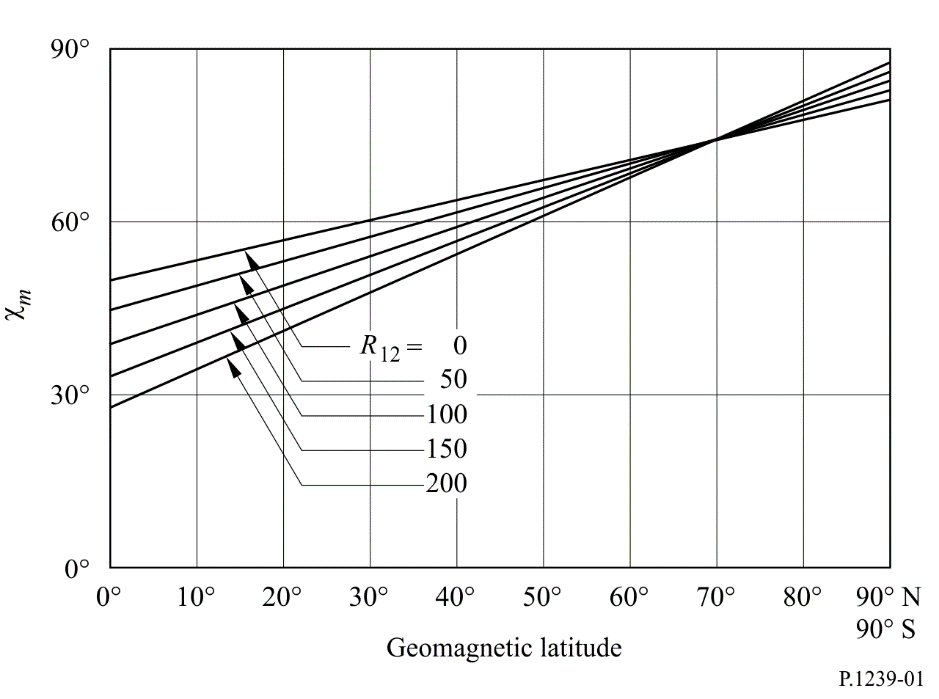 6	Prediction of foEs and fbEsA set of numerical coefficients defining the diurnal, geographical and monthly variations of the medians and upper and lower deciles of the foEs for a year of minimum and one of maximum solar activity, and a set of numerical coefficients defining the variations of the medians and upper and lower deciles of the fbEs (blanketing frequency of sporadic-E) for a year of minimum solar activity have been derived.7	Prediction of hF and hF,F2Numerical maps have been developed on a monthly basis for years of maximum and minimum solar activity of monthly median hF, which is the minimum observed virtual height of reflection of vertical incidence signals from the F region (generally from the F2 layer at night and from the F1 layer in the daytime). Numerical maps have also been developed for years of maximum and minimum solar activity of hF,F2. hF,F2 is the combination of the minimum observed virtual height of reflection of vertical-incidence signals from both the F layer at night and the F2 layer in the daytime.8	Prediction of the percentage of occurrence of spread-FThe percentage occurrence of spread-F has been determined from the ionospheric data from the world network of vertical-incidence ionosonde stations on a monthly basis for a year representative of high solar activity and for a year of low solar activity, and values have been represented numerically by means of a mapping technique.FIGURE 2Geomagnetic latitudes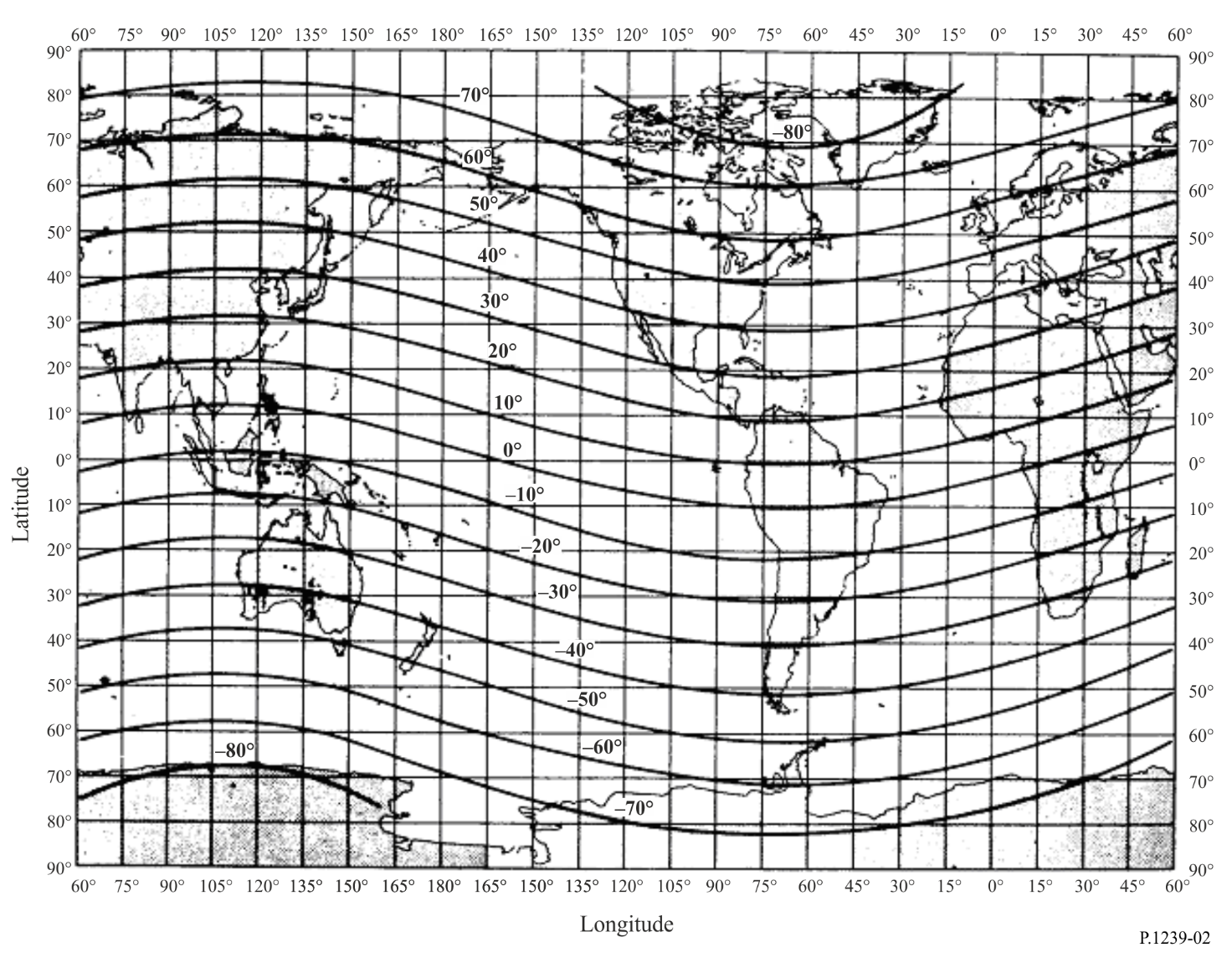 9	Available computer programs and reference dataThe procedures described in this Annex are implemented in the computer programs WOMAP and HRMNTH. The program WOMAP displays for locations in a specified geographic area, the values of the chosen ionospheric characteristic, for a given Universal Time, month and solar epoch. The complementary program HRMNTH displays the chosen ionospheric characteristic for a given location and year, as a function of the Universal Time, for each month and the associated solar epoch.The required twelve coefficient text files, one for each month can be found on the Radiocommunication Study Group 3 website. Each file contains coefficients for foF2, M(3000)F2, foE, median foEs, upper decile foEs, lower decile foEs, h’F and h’F,F2 at two levels of solar activity, R1 = 0 and R12 = 100. Each coefficient set consists of a k array used to calculate the Gk in Table 1 and the corresponding Us,k coefficients used to determine the aj and bj arrays in equation (1). These coefficients were approved at the ex-CCIR Plenary Assembly, , 1966.Grid point tables for foF2 and M(3000)F2 at 1.5º resolution for each of 24 h for monthly mean values are available at the Radiocommunication Study Group 3 website.  TABLE 2Lower decile factors for within-the-month variations of foF2a) foF2 variability: lower decile, winter, R12 < 50TABLE 2 (continued)b) foF2 variability: lower decile, winter, 50  R12  100TABLE 2 (continued)c) foF2 variability: lower decile, winter, R12 > 100TABLE 2 (continued)d) foF2 variability: lower decile, equinox, R12 < 50TABLE 2 (continued)e) foF2 variability: lower decile, equinox, 50  R12  100TABLE 2 (continued)f) foF2 variability: lower decile, equinox, R12 > 100TABLE 2 (continued)g) foF2 variability: lower decile, summer, R12 < 50TABLE 2 (continued)h) foF2 variability: lower decile, summer, 50  R12  100TABLE 2 (end)i) foF2 variability: lower decile, summer, R12 > 100TABLE 3Upper decile factors for within-the-month variations of foF2a) foF2 variability: upper decile, winter, R12 < 50TABLE 3 (continued)b) foF2 variability: upper decile, winter, 50  R12  100TABLE 3 (continued)c) foF2 variability: upper decile, winter, R12 > 100TABLE 3 (continued)d) foF2 variability: upper decile, equinox, R12 < 50TABLE 3 (continued)e) foF2 variability: upper decile, equinox, 50  R12  100TABLE 3 (continued)f) foF2 variability: upper decile, equinox, R12 > 100TABLE 3 (continued)g) foF2 variability: upper decile, summer, R12 < 50TABLE 3 (continued)h) foF2 variability: upper decile, summer, 50  R12  100TABLE 3 (end)i) foF2 variability: upper decile, summer, R12 > 100__________Series of ITU-R Recommendations (Also available online at https://www.itu.int/publ/R-REC/en)Series of ITU-R Recommendations (Also available online at https://www.itu.int/publ/R-REC/en)SeriesTitleBOSatellite deliveryBRRecording for production, archival and play-out; film for televisionBSBroadcasting service (sound)BTBroadcasting service (television)FFixed serviceMMobile, radiodetermination, amateur and related satellite servicesPRadiowave propagationRARadio astronomyRSRemote sensing systemsSFixed-satellite serviceSASpace applications and meteorologySFFrequency sharing and coordination between fixed-satellite and fixed service systemsSMSpectrum managementSNGSatellite news gatheringTFTime signals and frequency standards emissionsVVocabulary and related subjectsNote: This ITU-R Recommendation was approved in English under the procedure detailed in Resolution ITU-R 1.kMain 
latitude
variationkFirst order
longitudekSecond order
longitude. . .kmth order 
longitude01k0    1cos  cos k1   1cos2  cos 2 . . .km–1   1cosm  cos m 1sin Xk0    2cos  sin k1   2cos2  sin 2 . . .km–1   2cosm  sin m 2sin2 Xk0    3sin X cos  cos k1   3sin X cos2  cos 2 . . .km–1   3sin X cosm  cos m .k0    4sin X cos  sin k1   4sin X cos2  sin 2 . . .km–1   4sin X cosm  sin m .
.
..
.
..
.
..
.
.k0 Xk1  –  1  X cos  cos k2  –  1 X cos2  cos 2 . . .km  – 1  X cosm  cos m k1 X cos  sin k2 X cos2  sin 2 . . .km  X cosm  sin m Lat.Local time (h)Local time (h)Local time (h)Local time (h)Local time (h)Local time (h)Local time (h)Local time (h)Local time (h)Local time (h)Local time (h)Local time (h)Local time (h)Local time (h)Local time (h)Local time (h)Local time (h)Local time (h)Local time (h)Local time (h)Local time (h)Local time (h)Local time (h)Local time (h)Lat.00010203040506070809101112131415161718192021222390°0.670.670.670.670.670.670.670.670.670.670.670.670.670.670.670.670.670.670.670.670.670.670.670.6785°0.640.640.640.660.660.660.670.680.680.680.680.700.700.700.700.680.680.680.680.670.670.670.660.6480°0.600.600.620.650.650.650.670.690.690.690.700.720.720.720.700.680.680.680.680.670.670.670.640.6075°0.640.640.660.680.680.680.700.720.720.720.730.740.740.740.730.720.720.720.700.680.680.680.660.6470°0.680.680.700.710.710.710.730.750.750.750.760.760.760.760.760.750.750.750.720.700.700.700.690.6865°0.710.710.720.740.740.740.760.780.780.780.780.780.780.780.780.780.780.780.750.720.720.720.720.7160°0.740.740.750.760.760.760.780.800.800.800.800.800.800.800.810.820.820.820.780.730.730.730.740.7455°0.760.760.760.770.770.770.800.820.820.820.820.820.820.820.820.830.830.830.780.740.740.740.750.7650°0.790.790.780.780.780.780.800.830.830.830.840.850.850.850.840.840.840.840.800.760.760.760.780.7945°0.800.800.790.780.780.780.810.840.840.840.850.860.860.860.860.860.860.860.810.760.760.760.780.8040°0.810.810.800.790.790.790.820.850.850.850.860.870.870.870.880.890.890.890.830.770.770.770.790.8135°0.810.810.780.760.760.760.810.860.860.860.850.840.840.840.860.870.870.870.820.780.780.780.800.8130°0.810.810.780.740.740.740.800.860.860.860.840.820.820.820.840.850.850.850.820.780.780.780.800.8125°0.800.800.750.700.700.700.780.860.860.860.820.780.780.780.800.810.810.810.800.780.780.780.790.8020°0.780.780.720.670.670.670.770.870.870.870.810.750.750.750.760.770.770.770.780.790.790.790.780.7815°0.740.740.710.680.680.680.760.880.880.880.840.800.800.800.810.820.820.820.800.790.790.790.760.7410°0.710.710.700.700.700.700.790.880.880.880.870.860.860.860.860.870.870.870.830.790.790.790.750.715°0.710.710.700.700.700.700.790.880.880.880.870.860.860.860.860.870.870.870.830.790.790.790.750.710°0.720.720.720.720.720.720.780.840.840.840.840.840.840.840.840.840.840.840.800.740.740.740.740.72Lat.Local time (h)Local time (h)Local time (h)Local time (h)Local time (h)Local time (h)Local time (h)Local time (h)Local time (h)Local time (h)Local time (h)Local time (h)Local time (h)Local time (h)Local time (h)Local time (h)Local time (h)Local time (h)Local time (h)Local time (h)Local time (h)Local time (h)Local time (h)Local time (h)Lat.00010203040506070809101112131415161718192021222390°0.700.700.700.700.700.700.700.700.700.700.700.700.700.700.700.700.700.700.700.700.700.700.700.7085°0.730.730.740.740.740.740.720.690.690.690.690.680.680.680.670.660.660.660.680.700.700.700.720.7380°0.760.760.770.780.780.780.730.680.680.680.680.670.670.670.640.620.620.620.660.700.700.700.730.7675°0.780.780.790.800.800.800.760.710.710.710.700.680.680.680.680.680.680.680.700.720.720.720.750.7870°0.790.790.800.810.810.810.780.740.740.740.720.700.700.700.720.730.730.730.730.730.730.730.760.7965°0.800.800.810.820.820.820.790.760.760.760.740.720.720.720.740.760.760.760.750.740.740.740.770.8060°0.820.820.820.830.830.830.810.790.790.790.770.750.750.750.780.800.800.800.780.760.760.760.790.8255°0.830.830.820.820.820.820.820.810.810.810.800.780.780.780.800.820.820.820.800.770.770.770.800.8350°0.840.840.830.820.820.820.820.830.830.830.820.810.810.810.820.840.840.840.810.780.780.780.810.8445°0.840.840.830.820.820.820.830.840.840.840.840.840.840.840.840.850.850.850.820.780.780.780.810.8440°0.830.830.820.810.810.810.830.850.850.850.860.860.860.860.860.860.860.860.820.790.790.790.810.8335°0.800.800.790.780.780.780.820.850.850.850.860.860.860.860.860.860.860.860.820.780.780.780.790.8030°0.780.780.770.760.760.760.800.850.850.850.850.850.850.850.850.850.850.850.820.780.780.780.780.7825°0.760.760.750.740.740.740.800.850.850.850.840.840.840.840.840.840.840.840.800.770.770.770.760.7620°0.740.740.720.710.710.710.780.850.850.850.840.830.830.830.820.820.820.820.790.760.760.760.750.7415°0.760.760.730.700.700.700.780.860.860.860.850.840.840.840.840.840.840.840.800.770.770.770.760.7610°0.770.770.730.690.690.690.780.870.870.870.860.860.860.860.860.850.850.850.820.780.780.780.780.775°0.770.770.730.690.690.690.780.870.870.870.860.860.860.860.860.850.850.850.820.780.780.780.780.770°0.780.780.720.660.660.660.760.860.860.860.850.860.860.860.840.830.830.830.800.780.780.780.780.78Lat.Local time (h)Local time (h)Local time (h)Local time (h)Local time (h)Local time (h)Local time (h)Local time (h)Local time (h)Local time (h)Local time (h)Local time (h)Local time (h)Local time (h)Local time (h)Local time (h)Local time (h)Local time (h)Local time (h)Local time (h)Local time (h)Local time (h)Local time (h)Local time (h)Lat.00010203040506070809101112131415161718192021222390°0.680.680.680.680.680.680.680.680.680.680.680.680.680.680.680.680.680.680.680.680.680.680.680.6885°0.650.650.670.690.690.690.700.710.710.710.690.680.680.680.670.660.660.660.680.700.700.700.680.6580°0.620.620.660.700.700.700.720.740.740.740.700.670.670.670.660.640.640.640.680.730.730.730.680.6275°0.660.660.690.720.720.720.740.760.760.760.730.700.700.700.690.680.680.680.720.760.760.760.710.6670°0.690.690.720.740.740.740.760.770.770.770.740.720.720.720.720.720.720.720.750.780.780.780.740.6965°0.730.730.740.760.760.760.780.790.790.790.780.760.760.760.760.760.760.760.780.800.800.800.760.7360°0.770.770.780.780.780.780.800.810.810.810.800.800.800.800.800.790.790.790.800.820.820.820.800.7755°0.800.800.800.790.790.790.800.820.820.820.830.840.840.840.830.820.820.820.830.840.840.840.820.8050°0.830.830.820.800.800.800.820.840.840.840.860.870.870.870.860.840.840.840.850.860.860.860.840.8345°0.840.840.820.800.800.800.830.860.860.860.870.880.880.880.870.860.860.860.860.860.860.860.850.8440°0.860.860.840.810.810.810.840.870.870.870.880.900.900.900.880.870.870.870.870.870.870.870.860.8635°0.840.840.810.780.780.780.830.880.880.880.890.900.900.900.890.880.880.880.870.860.860.860.850.8430°0.830.830.800.760.760.760.820.890.890.890.900.900.900.900.890.880.880.880.870.860.860.860.840.8325°0.800.800.760.730.730.730.810.890.890.890.900.900.900.900.890.880.880.880.860.840.840.840.820.8020°0.780.780.740.700.700.700.800.890.890.890.890.890.890.890.890.890.890.890.860.830.830.830.800.7815°0.800.800.760.730.730.730.810.890.890.890.900.900.900.900.900.890.890.890.860.840.840.840.820.8010°0.830.830.800.760.760.760.820.890.890.890.900.900.900.900.900.890.890.890.860.840.840.840.840.835°0.830.830.800.760.760.760.820.890.890.890.900.900.900.900.900.890.890.890.860.840.840.840.840.830°0.820.820.800.780.780.780.820.880.880.880.890.900.900.900.880.870.870.870.840.810.810.810.820.82Lat.Local time (h)Local time (h)Local time (h)Local time (h)Local time (h)Local time (h)Local time (h)Local time (h)Local time (h)Local time (h)Local time (h)Local time (h)Local time (h)Local time (h)Local time (h)Local time (h)Local time (h)Local time (h)Local time (h)Local time (h)Local time (h)Local time (h)Local time (h)Local time (h)Lat.00010203040506070809101112131415161718192021222390°0.690.690.690.690.690.690.690.690.690.690.690.690.690.690.690.690.690.690.690.690.690.690.690.6985°0.680.680.700.700.700.700.710.720.720.720.720.710.710.710.720.740.740.740.700.670.670.670.680.6880°0.670.670.700.720.720.720.730.740.740.740.740.730.730.730.760.800.800.800.720.650.650.650.660.6775°0.680.680.710.740.740.740.740.750.750.750.740.740.740.740.780.810.810.810.740.670.670.670.680.6870°0.700.700.720.750.750.750.760.760.760.760.750.740.740.740.780.820.820.820.760.690.690.690.700.7065°0.720.720.740.760.760.760.770.780.780.780.760.740.740.740.780.820.820.820.760.710.710.710.720.7260°0.730.730.760.780.780.780.790.800.800.800.780.750.750.750.780.810.810.810.770.730.730.730.730.7355°0.740.740.760.790.790.790.800.800.800.800.780.760.760.760.780.810.810.810.780.740.740.740.740.7450°0.750.750.780.800.800.800.800.810.810.810.780.760.760.760.780.810.810.810.780.760.760.760.760.7545°0.760.760.780.800.800.800.800.810.810.810.780.760.760.760.780.800.800.800.780.770.770.770.760.7640°0.770.770.790.810.810.810.810.810.810.810.790.770.770.770.780.800.800.800.790.780.780.780.780.7735°0.780.780.790.800.800.800.810.820.820.820.800.780.780.780.790.800.800.800.780.760.760.760.770.7830°0.780.780.790.800.800.800.810.820.820.820.800.780.780.780.800.810.810.810.780.740.740.740.760.7825°0.780.780.780.780.780.780.800.820.820.820.810.800.800.800.810.820.820.820.770.720.720.720.750.7820°0.770.770.760.750.750.750.790.830.830.830.820.810.810.810.820.830.830.830.760.690.690.690.730.7715°0.760.760.730.700.700.700.770.840.840.840.840.850.850.850.840.840.840.840.780.720.720.720.740.7610°0.760.760.710.660.660.660.760.860.860.860.880.890.890.890.860.860.860.860.800.750.750.750.760.765°0.760.760.710.660.660.660.760.860.860.860.880.890.890.890.860.860.860.860.800.750.750.750.760.760°0.760.760.710.660.660.660.760.860.860.860.880.890.890.890.860.860.860.860.800.750.750.750.760.76Lat.Local time (h)Local time (h)Local time (h)Local time (h)Local time (h)Local time (h)Local time (h)Local time (h)Local time (h)Local time (h)Local time (h)Local time (h)Local time (h)Local time (h)Local time (h)Local time (h)Local time (h)Local time (h)Local time (h)Local time (h)Local time (h)Local time (h)Local time (h)Local time (h)Lat.00010203040506070809101112131415161718192021222390°0.690.690.690.690.690.690.690.690.690.690.690.690.690.690.690.690.690.690.690.690.690.690.690.6985°0.660.660.640.650.650.650.680.710.710.710.720.720.720.720.720.720.720.720.700.680.680.680.680.6680°0.640.640.620.610.610.610.670.730.730.730.740.740.740.740.740.740.740.740.700.670.670.670.660.6475°0.660.660.660.660.660.660.700.750.750.750.740.740.740.740.750.760.760.760.720.680.680.680.670.6670°0.680.680.700.710.710.710.740.770.770.770.760.740.740.740.760.780.780.780.740.700.700.700.690.6865°0.690.690.710.730.730.730.760.780.780.780.760.730.730.730.760.780.780.780.750.720.720.720.700.6960°0.700.700.720.750.750.750.780.800.800.800.760.720.720.720.750.780.780.780.760.730.730.730.720.7055°0.720.720.740.760.760.760.780.800.800.800.770.730.730.730.750.770.770.770.760.740.740.740.730.7250°0.730.730.750.770.770.770.790.810.810.810.780.740.740.740.750.760.760.760.760.750.750.750.740.7345°0.740.740.760.780.780.780.800.820.820.820.790.760.760.760.760.760.760.760.760.760.760.760.750.7440°0.750.750.760.780.780.780.800.820.820.820.800.780.780.780.770.760.760.760.760.760.760.760.760.7535°0.760.760.760.770.770.770.800.820.820.820.810.800.800.800.780.770.770.770.760.740.740.740.750.7630°0.770.770.760.760.760.760.790.820.820.820.820.830.830.830.800.780.780.780.750.720.720.720.740.7725°0.760.760.750.740.740.740.790.830.830.830.840.850.850.850.820.800.800.800.750.700.700.700.730.7620°0.750.750.740.730.730.730.780.840.840.840.860.870.870.870.840.810.810.810.760.690.690.690.720.7515°0.770.770.740.700.700.700.780.850.850.850.860.880.880.880.850.820.820.820.780.740.740.740.760.7710°0.790.790.740.680.680.680.770.860.860.860.880.890.890.890.860.840.840.840.820.800.800.800.800.795°0.790.790.740.680.680.680.770.860.860.860.880.890.890.890.860.840.840.840.820.800.800.800.800.790°0.790.790.740.680.680.680.770.860.860.860.880.890.890.890.860.840.840.840.820.800.800.800.800.79Lat.Local time (h)Local time (h)Local time (h)Local time (h)Local time (h)Local time (h)Local time (h)Local time (h)Local time (h)Local time (h)Local time (h)Local time (h)Local time (h)Local time (h)Local time (h)Local time (h)Local time (h)Local time (h)Local time (h)Local time (h)Local time (h)Local time (h)Local time (h)Local time (h)Lat.00010203040506070809101112131415161718192021222390°0.690.690.690.690.690.690.690.690.690.690.690.690.690.690.690.690.690.690.690.690.690.690.690.6985°0.680.680.680.680.680.680.700.720.720.720.700.680.680.680.680.700.700.700.700.700.700.700.690.6880°0.660.660.660.670.670.670.710.750.750.750.700.660.660.660.680.700.700.700.710.720.720.720.690.6675°0.660.660.680.690.690.690.720.740.740.740.710.680.680.680.690.700.700.700.710.720.720.720.690.6670°0.670.670.690.710.710.710.720.730.730.730.720.700.700.700.700.700.700.700.710.720.720.720.700.6765°0.680.680.700.730.730.730.720.720.720.720.710.700.700.700.700.700.700.700.710.720.720.720.700.6860°0.690.690.720.750.750.750.730.710.710.710.710.710.710.710.710.710.710.710.720.720.720.720.700.6955°0.700.700.730.760.760.760.730.700.700.700.710.720.720.720.720.720.720.720.720.720.720.720.710.7050°0.710.710.740.780.780.780.740.700.700.700.720.720.720.720.740.740.740.740.740.730.730.730.720.7145°0.750.750.780.800.800.800.760.720.720.720.740.750.750.750.760.770.770.770.780.780.780.780.770.7540°0.790.790.800.820.820.820.780.750.750.750.760.780.780.780.790.800.800.800.820.840.840.840.820.7935°0.800.800.810.820.820.820.820.810.810.810.820.820.820.820.830.840.840.840.840.850.850.850.820.8030°0.810.810.810.820.820.820.840.870.870.870.870.870.870.870.870.870.870.870.860.860.860.860.840.8125°0.810.810.800.800.800.800.840.880.880.880.890.900.900.900.890.880.880.880.870.860.860.860.830.8120°0.810.810.790.770.770.770.830.890.890.890.900.920.920.920.910.900.900.900.880.850.850.850.830.8115°0.800.800.790.780.780.780.730.880.880.880.890.910.910.910.900.900.900.900.870.840.840.840.820.8010°0.800.800.800.790.790.790.820.860.860.860.880.900.900.900.900.900.900.900.860.820.820.820.810.805°0.800.800.800.790.790.790.820.860.860.860.880.900.900.900.900.900.900.900.860.820.820.820.810.800°0.800.800.800.790.790.790.820.860.860.860.880.900.900.900.900.900.900.900.860.820.820.820.810.80Lat.Local time (h)Local time (h)Local time (h)Local time (h)Local time (h)Local time (h)Local time (h)Local time (h)Local time (h)Local time (h)Local time (h)Local time (h)Local time (h)Local time (h)Local time (h)Local time (h)Local time (h)Local time (h)Local time (h)Local time (h)Local time (h)Local time (h)Local time (h)Local time (h)Lat.00010203040506070809101112131415161718192021222390°0.800.800.800.800.800.800.800.800.800.800.800.800.800.800.800.800.800.800.800.800.800.800.800.8085°0.740.740.770.800.800.800.810.820.820.820.830.840.840.840.830.820.820.820.800.780.780.780.760.7480°0.680.680.740.790.790.790.820.840.840.840.860.870.870.870.860.850.850.850.800.760.760.760.720.6875°0.690.690.740.800.800.800.820.840.840.840.850.860.860.860.860.860.860.860.810.760.760.760.730.6970°0.700.700.760.810.810.810.820.830.830.830.840.860.860.860.860.860.860.860.820.770.770.770.740.7065°0.710.710.760.820.820.820.830.830.830.830.840.850.850.850.860.860.860.860.820.790.790.790.750.7160°0.720.720.780.840.840.840.840.830.830.830.840.840.840.840.850.860.860.860.840.810.810.810.760.7255°0.740.740.790.840.840.840.830.820.820.820.830.840.840.840.850.860.860.860.840.820.820.820.780.7450°0.750.750.800.850.850.850.840.820.820.820.820.830.830.830.840.850.850.850.840.840.840.840.800.7545°0.770.770.800.850.850.850.830.810.810.810.820.820.820.820.830.840.840.840.840.840.840.840.800.7740°0.790.790.820.850.850.850.820.800.800.800.810.820.820.820.820.830.830.830.840.850.850.850.820.7935°0.790.790.810.840.840.840.810.790.790.790.800.810.810.810.810.820.820.820.820.820.820.820.810.7930°0.790.790.800.820.820.820.800.780.780.780.790.800.800.800.800.810.810.810.800.800.800.800.800.7925°0.780.780.790.800.800.800.790.780.780.780.780.800.800.800.800.800.800.800.780.760.760.760.770.7820°0.770.770.780.780.780.780.780.770.770.770.780.790.790.790.790.790.790.790.760.730.730.730.750.7715°0.760.760.760.760.760.760.780.780.780.780.800.810.810.810.810.800.800.800.760.710.710.710.730.7610°0.740.740.740.750.750.750.780.800.800.800.820.830.830.830.820.820.820.820.760.690.690.690.720.745°0.740.740.740.750.750.750.780.800.800.800.820.830.830.830.820.820.820.820.760.690.690.690.720.740°0.720.720.720.720.720.720.780.840.840.840.840.840.840.840.840.840.840.840.800.740.740.740.740.72Lat.Local time (h)Local time (h)Local time (h)Local time (h)Local time (h)Local time (h)Local time (h)Local time (h)Local time (h)Local time (h)Local time (h)Local time (h)Local time (h)Local time (h)Local time (h)Local time (h)Local time (h)Local time (h)Local time (h)Local time (h)Local time (h)Local time (h)Local time (h)Local time (h)Lat.00010203040506070809101112131415161718192021222390°0.810.810.810.810.810.810.810.810.810.810.810.810.810.810.810.810.810.810.810.810.810.810.810.8185°0.820.820.810.800.800.800.810.820.820.820.820.830.830.830.820.800.800.800.800.800.800.800.800.8280°0.820.820.810.800.800.800.810.820.820.820.840.850.850.850.820.800.800.800.800.790.790.790.800.8275°0.820.820.820.810.810.810.810.800.800.800.820.840.840.840.820.810.810.810.810.800.800.800.810.8270°0.830.830.820.820.820.820.800.790.790.790.800.820.820.820.820.820.820.820.820.820.820.820.820.8365°0.830.830.820.820.820.820.800.780.780.780.790.800.800.800.810.820.820.820.820.820.820.820.830.8360°0.830.830.820.820.820.820.800.770.770.770.780.790.790.790.800.820.820.820.820.830.830.830.830.8355°0.820.820.820.820.820.820.790.760.760.760.770.780.780.780.800.820.820.820.820.820.820.820.820.8250°0.810.810.810.810.810.810.780.760.760.760.760.770.770.770.790.810.810.810.820.820.820.820.820.8145°0.800.800.800.800.800.800.780.760.760.760.760.780.780.780.780.800.800.800.800.800.800.800.800.8040°0.780.780.780.780.780.780.760.750.750.750.760.780.780.780.780.780.780.780.780.780.780.780.780.7835°0.780.780.790.800.800.800.780.750.750.750.760.780.780.780.780.780.780.780.770.760.760.760.770.7830°0.770.770.800.830.830.830.790.750.750.750.770.790.790.790.780.770.770.770.760.740.740.740.760.7725°0.770.770.760.760.760.760.760.760.760.760.790.800.800.800.790.780.780.780.760.740.740.740.750.7720°0.770.770.730.690.690.690.740.780.780.780.800.820.820.820.800.780.780.780.760.730.730.730.750.7715°0.780.780.720.660.660.660.740.810.810.810.820.840.840.840.820.800.800.800.770.750.750.750.760.7810°0.790.790.710.630.630.630.740.840.840.840.840.850.850.850.830.810.810.810.790.770.770.770.780.795°0.790.790.710.630.630.630.740.840.840.840.840.850.850.850.830.810.810.810.790.770.770.770.780.790°0.780.780.720.660.660.660.760.860.860.860.850.860.860.860.840.830.830.830.800.780.780.780.780.78Lat.Local time (h)Local time (h)Local time (h)Local time (h)Local time (h)Local time (h)Local time (h)Local time (h)Local time (h)Local time (h)Local time (h)Local time (h)Local time (h)Local time (h)Local time (h)Local time (h)Local time (h)Local time (h)Local time (h)Local time (h)Local time (h)Local time (h)Local time (h)Local time (h)Lat.00010203040506070809101112131415161718192021222390°0.780.780.780.780.780.780.780.780.780.780.780.780.780.780.780.780.780.780.780.780.780.780.780.7885°0.760.760.760.760.760.760.780.800.800.800.800.800.800.800.800.780.780.780.780.760.760.760.760.7680°0.730.730.740.740.740.740.780.820.820.820.820.830.830.830.810.790.790.790.770.750.750.750.740.7375°0.740.740.740.740.740.740.770.800.800.800.800.820.820.820.810.800.800.800.780.760.760.760.750.7470°0.750.750.750.750.750.750.760.770.770.770.780.800.800.800.810.800.800.800.780.770.770.770.760.7565°0.760.760.760.760.760.760.760.760.760.760.770.780.780.780.790.800.800.800.790.780.780.780.770.7660°0.770.770.760.760.760.760.750.740.740.740.760.770.770.770.780.800.800.800.800.800.800.800.780.7755°0.780.780.770.760.760.760.750.740.740.740.750.760.760.760.780.800.800.800.810.820.820.820.800.7850°0.790.790.780.760.760.760.740.730.730.730.740.750.750.750.780.800.800.800.820.840.840.840.820.7945°0.800.800.780.760.760.760.750.740.740.740.740.750.750.750.770.800.800.800.820.840.840.840.820.8040°0.800.800.780.760.760.760.760.750.750.750.750.750.750.750.770.790.790.790.820.840.840.840.820.8035°0.800.800.780.760.760.760.770.780.780.780.780.780.780.780.780.790.790.790.800.840.840.840.820.8030°0.810.810.780.760.760.760.780.820.820.820.820.810.810.810.800.790.790.790.810.830.830.830.820.8125°0.810.810.780.760.760.760.800.840.840.840.840.840.840.840.820.800.800.800.810.820.820.820.810.8120°0.810.810.790.770.770.770.810.850.850.850.860.860.860.860.840.810.810.810.800.800.800.800.800.8115°0.800.800.790.780.780.780.820.860.860.860.870.880.880.880.850.830.830.830.810.790.790.790.800.8010°0.800.800.800.790.790.790.820.860.860.860.880.890.890.890.870.850.850.850.820.780.780.780.790.805°0.800.800.800.790.790.790.820.860.860.860.880.890.890.890.870.850.850.850.820.780.780.780.790.800°0.820.820.800.780.780.780.820.880.880.880.890.900.900.900.880.870.870.870.840.810.810.810.820.82Lat.Local time (h)Local time (h)Local time (h)Local time (h)Local time (h)Local time (h)Local time (h)Local time (h)Local time (h)Local time (h)Local time (h)Local time (h)Local time (h)Local time (h)Local time (h)Local time (h)Local time (h)Local time (h)Local time (h)Local time (h)Local time (h)Local time (h)Local time (h)Local time (h)Lat.00010203040506070809101112131415161718192021222390°1.381.381.381.381.381.381.381.381.381.381.381.381.381.381.381.381.381.381.381.381.381.381.381.3885°1.411.411.381.361.361.361.391.421.421.421.381.351.351.351.351.361.361.361.371.391.391.391.401.4180°1.441.441.391.341.341.341.401.451.451.451.381.321.321.321.321.331.331.331.361.401.401.401.421.4475°1.401.401.361.321.321.321.371.421.421.421.341.281.281.281.281.281.281.281.331.381.381.381.391.4070°1.371.371.331.291.291.291.341.381.381.381.301.231.231.231.241.241.241.241.301.351.351.351.361.3765°1.341.341.301.261.261.261.301.321.321.321.261.191.191.191.201.201.201.201.261.321.321.321.331.3460°1.301.301.271.241.241.241.261.271.271.271.211.151.151.151.161.171.171.171.241.301.301.301.301.3055°1.281.281.251.221.221.221.221.221.221.221.181.141.141.141.141.141.141.141.211.281.281.281.281.2850°1.251.251.231.211.211.211.181.161.161.161.141.121.121.121.121.121.121.121.181.251.251.251.251.2545°1.241.241.221.201.201.201.181.141.141.141.131.121.121.121.121.121.121.121.181.241.241.241.241.2440°1.231.231.221.201.201.201.181.131.131.131.121.111.111.111.111.111.111.111.171.231.231.231.231.2335°1.261.261.251.251.251.251.201.141.141.141.141.141.141.141.121.131.131.131.201.261.261.261.261.2630°1.281.281.291.301.301.301.221.151.151.151.161.171.171.171.161.151.151.151.221.281.281.281.281.2825°1.311.311.321.341.341.341.251.171.171.171.181.181.181.181.191.201.201.201.251.301.301.301.301.3120°1.341.341.361.371.371.371.281.191.191.191.201.201.201.201.221.241.241.241.281.321.321.321.331.3415°1.301.301.341.381.381.381.281.181.181.181.181.181.181.181.181.191.191.191.221.261.261.261.281.3010°1.271.271.321.381.381.381.281.181.181.181.161.151.151.151.141.141.141.141.171.201.201.201.241.275°1.271.271.321.381.381.381.281.181.181.181.161.151.151.151.141.141.141.141.171.201.201.201.241.270°1.241.241.301.381.381.381.261.151.151.151.181.221.221.221.211.201.201.201.201.201.201.201.221.24Lat.Local time (h)Local time (h)Local time (h)Local time (h)Local time (h)Local time (h)Local time (h)Local time (h)Local time (h)Local time (h)Local time (h)Local time (h)Local time (h)Local time (h)Local time (h)Local time (h)Local time (h)Local time (h)Local time (h)Local time (h)Local time (h)Local time (h)Local time (h)Local time (h)Lat.00010203040506070809101112131415161718192021222390°1.411.411.411.411.411.411.411.411.411.411.411.411.411.411.411.411.411.411.411.411.411.411.411.4185°1.431.431.421.401.401.401.421.421.421.421.421.401.401.401.381.371.371.371.401.431.431.431.431.4380°1.451.451.421.391.391.391.421.441.441.441.421.401.401.401.361.331.331.331.391.451.451.451.451.4575°1.421.421.381.351.351.351.381.401.401.401.381.361.361.361.331.311.311.311.371.431.431.431.421.4270°1.391.391.351.311.311.311.341.371.371.371.341.321.321.321.301.291.291.291.351.411.411.411.401.3965°1.361.361.321.281.281.281.291.311.311.311.291.261.261.261.261.261.261.261.321.371.371.371.361.3660°1.331.331.281.241.241.241.241.251.251.251.231.211.211.211.221.221.221.221.281.331.331.331.331.3355°1.321.321.261.221.221.221.201.201.201.201.191.181.181.181.181.191.191.191.251.311.311.311.311.3250°1.301.301.241.191.191.191.161.141.141.141.141.151.151.151.161.161.161.161.221.291.291.291.301.3045°1.281.281.231.181.181.181.151.131.131.131.141.141.141.141.151.151.151.151.221.281.281.281.281.2840°1.271.271.221.171.171.171.141.121.121.121.131.141.141.141.141.141.141.141.211.281.281.281.281.2735°1.281.281.261.241.241.241.191.141.141.141.141.161.161.161.161.161.161.161.231.301.301.301.291.2830°1.301.301.301.311.311.311.241.161.161.161.171.181.181.181.181.181.181.181.251.321.321.321.311.3025°1.321.321.331.341.341.341.251.161.161.161.181.201.201.201.211.221.221.221.291.361.361.361.341.3220°1.331.331.361.381.381.381.281.171.171.171.201.221.221.221.241.261.261.261.331.401.401.401.361.3315°1.271.271.301.321.321.321.241.161.161.161.171.181.181.181.191.201.201.201.261.321.321.321.291.2710°1.211.211.241.261.261.261.201.141.141.141.141.131.131.131.141.151.151.151.191.231.231.231.221.215°1.211.211.241.261.261.261.201.141.141.141.141.131.131.131.141.151.151.151.191.231.231.231.221.210°1.241.241.341.351.351.351.241.121.121.121.171.201.201.201.211.221.221.221.221.221.221.221.231.24Lat.Local time (h)Local time (h)Local time (h)Local time (h)Local time (h)Local time (h)Local time (h)Local time (h)Local time (h)Local time (h)Local time (h)Local time (h)Local time (h)Local time (h)Local time (h)Local time (h)Local time (h)Local time (h)Local time (h)Local time (h)Local time (h)Local time (h)Local time (h)Local time (h)Lat.00010203040506070809101112131415161718192021222390°1.381.381.381.381.381.381.381.381.381.381.381.381.381.381.381.381.381.381.381.381.381.381.381.3885°1.371.371.351.321.321.321.361.401.401.401.401.401.401.401.401.391.391.391.401.401.401.401.391.3780°1.361.361.321.271.271.271.341.411.411.411.421.421.421.421.411.401.401.401.421.431.431.431.401.3675°1.341.341.301.261.261.261.321.381.381.381.371.361.361.361.321.281.281.281.331.381.381.381.361.3470°1.311.311.281.251.251.251.301.341.341.341.321.301.301.301.231.161.161.161.251.341.341.341.321.3165°1.281.281.261.241.241.241.271.291.291.291.261.241.241.241.191.141.141.141.221.301.301.301.291.2860°1.261.261.241.231.231.231.241.241.241.241.211.181.181.181.141.111.111.111.181.261.261.261.261.2655°1.221.221.221.211.211.211.211.201.201.201.171.141.141.141.121.101.101.101.161.231.231.231.231.2250°1.191.191.191.191.191.191.181.161.161.161.141.111.111.111.101.091.091.091.141.201.201.201.201.1945°1.171.171.161.161.161.161.151.141.141.141.121.101.101.101.101.091.091.091.131.171.171.171.171.1740°1.151.151.141.141.141.141.141.131.131.131.111.091.091.091.091.091.091.091.121.141.141.141.141.1535°1.181.181.191.201.201.201.161.121.121.121.111.091.091.091.101.101.101.101.121.141.141.141.161.1830°1.221.221.241.261.261.261.191.121.121.121.101.091.091.091.101.111.111.111.121.131.131.131.181.2225°1.271.271.291.301.301.301.211.121.121.121.111.101.101.101.111.121.121.121.141.161.161.161.221.2720°1.321.321.341.351.351.351.241.121.121.121.121.121.121.121.131.141.141.141.171.201.201.201.261.3215°1.251.251.281.301.301.301.221.131.131.131.131.121.121.121.131.141.141.141.171.201.201.201.221.2510°1.181.181.221.251.251.251.201.141.141.141.141.131.131.131.141.151.151.151.181.201.201.201.191.185°1.181.181.221.251.251.251.201.141.141.141.141.131.131.131.141.151.151.151.181.201.201.201.191.180°1.201.221.221.231.231.231.181.141.141.141.141.151.151.151.171.181.181.181.201.221.221.221.221.22Lat.Local time (h)Local time (h)Local time (h)Local time (h)Local time (h)Local time (h)Local time (h)Local time (h)Local time (h)Local time (h)Local time (h)Local time (h)Local time (h)Local time (h)Local time (h)Local time (h)Local time (h)Local time (h)Local time (h)Local time (h)Local time (h)Local time (h)Local time (h)Local time (h)Lat.00010203040506070809101112131415161718192021222390°1.351.351.351.351.351.351.351.351.351.351.351.351.351.351.351.351.351.351.351.351.351.351.351.3585°1.381.381.361.341.341.341.321.321.321.321.321.301.301.301.321.341.341.341.381.421.421.421.401.3880°1.421.421.371.321.321.321.301.291.291.291.281.261.261.261.301.331.331.331.401.481.481.481.451.4275°1.401.401.341.281.281.281.281.271.271.271.261.241.241.241.271.301.301.301.361.441.441.441.421.4070°1.381.381.321.251.251.251.251.251.251.251.241.231.231.231.241.261.261.261.331.401.401.401.391.3865°1.351.351.291.231.231.231.241.241.241.241.231.221.221.221.221.231.231.231.301.361.361.361.361.3560°1.321.321.261.211.211.211.221.221.221.221.211.201.201.201.201.201.201.201.261.311.311.311.321.3255°1.291.291.241.201.201.201.211.211.211.211.201.191.191.191.181.181.181.181.231.281.281.281.291.2950°1.261.261.221.191.191.191.201.201.201.201.191.181.181.181.171.161.161.161.211.261.261.261.261.2645°1.241.241.221.201.201.201.201.201.201.201.181.171.171.171.161.161.161.161.211.261.261.261.251.2440°1.221.221.211.201.201.201.201.191.191.191.181.161.161.161.161.161.161.161.201.251.251.251.241.2235°1.221.221.221.231.231.231.211.181.181.181.171.161.161.161.161.161.161.161.211.261.261.261.241.2230°1.221.221.241.261.261.261.221.181.181.181.161.151.151.151.161.161.161.161.221.281.281.281.261.2225°1.261.261.281.291.291.291.231.171.171.171.161.141.141.141.161.171.171.171.241.301.301.301.281.2620°1.301.301.311.321.321.321.241.161.161.161.151.141.141.141.161.181.181.181.261.331.331.331.321.3015°1.261.261.311.361.361.361.251.141.141.141.141.141.141.141.161.181.181.181.211.241.241.241.261.2610°1.231.231.321.401.401.401.261.131.131.131.131.131.131.131.161.191.191.191.181.161.161.161.201.235°1.231.231.321.401.401.401.261.131.131.131.131.131.131.131.161.191.191.191.181.161.161.161.201.230°1.231.231.321.401.401.401.261.131.131.131.131.131.131.131.161.191.191.191.181.161.161.161.201.23Lat.Local time (h)Local time (h)Local time (h)Local time (h)Local time (h)Local time (h)Local time (h)Local time (h)Local time (h)Local time (h)Local time (h)Local time (h)Local time (h)Local time (h)Local time (h)Local time (h)Local time (h)Local time (h)Local time (h)Local time (h)Local time (h)Local time (h)Local time (h)Local time (h)Lat.00010203040506070809101112131415161718192021222390°1.351.351.351.351.351.351.351.351.351.351.351.351.351.351.351.351.351.351.351.351.351.351.351.3585°1.401.401.361.331.331.331.321.311.311.311.321.321.321.321.321.321.321.321.361.411.411.411.401.4080°1.451.451.381.311.311.311.291.271.271.271.281.281.281.281.291.301.301.301.381.471.471.471.461.4575°1.431.431.351.261.261.261.251.251.251.251.261.271.271.271.281.281.281.281.351.421.421.421.421.4370°1.411.411.321.221.221.221.221.231.231.231.241.261.261.261.261.261.261.261.321.381.381.381.401.4165°1.381.381.291.201.201.201.201.221.221.221.231.241.241.241.231.221.221.221.281.341.341.341.361.3860°1.351.351.261.171.171.171.181.201.201.201.221.231.231.231.201.181.181.181.241.291.291.291.321.3555°1.321.321.241.161.161.161.171.181.181.181.201.221.221.221.191.161.161.161.201.241.241.241.281.3250°1.281.281.221.151.151.151.161.171.171.171.191.211.211.211.171.131.131.131.161.201.201.201.241.2845°1.261.261.201.161.161.161.161.161.161.161.181.201.201.201.161.121.121.121.151.181.181.181.221.2640°1.221.221.191.161.161.161.161.161.161.161.171.181.181.181.151.121.121.121.141.171.171.171.201.2235°1.221.221.201.191.191.191.171.161.161.161.171.181.181.181.151.131.131.131.161.201.201.201.211.2230°1.221.221.221.221.221.221.181.151.151.151.161.171.171.171.161.141.141.141.181.231.231.231.221.2225°1.271.271.271.261.261.261.201.141.141.141.151.161.161.161.161.161.161.161.231.301.301.301.281.2720°1.321.321.311.301.301.301.221.131.131.131.141.151.151.151.161.171.171.171.271.371.371.371.341.3215°1.251.251.301.341.341.341.231.121.121.121.131.141.141.141.161.181.181.181.241.301.301.301.271.2510°1.181.181.281.391.391.391.251.111.111.111.121.131.131.131.161.201.201.201.221.231.231.231.201.185°1.181.181.281.391.391.391.251.111.111.111.121.131.131.131.161.201.201.201.221.231.231.231.201.180°1.181.181.281.391.391.391.251.111.111.111.121.131.131.131.161.201.201.201.221.231.231.231.201.18Lat.Local time (h)Local time (h)Local time (h)Local time (h)Local time (h)Local time (h)Local time (h)Local time (h)Local time (h)Local time (h)Local time (h)Local time (h)Local time (h)Local time (h)Local time (h)Local time (h)Local time (h)Local time (h)Local time (h)Local time (h)Local time (h)Local time (h)Local time (h)Local time (h)Lat.00010203040506070809101112131415161718192021222390°1.401.401.401.401.401.401.401.401.401.401.401.401.401.401.401.401.401.401.401.401.401.401.401.4085°1.431.431.411.381.381.381.381.381.381.381.391.401.401.401.401.391.391.391.411.431.431.431.431.4380°1.461.461.421.371.371.371.361.351.351.351.381.401.401.401.391.381.381.381.421.461.461.461.461.4675°1.441.441.391.341.341.341.331.321.321.321.341.361.361.361.361.361.361.361.391.421.421.421.431.4470°1.421.421.361.311.311.311.301.301.301.301.301.311.311.311.321.331.331.331.351.371.371.371.401.4265°1.361.361.321.281.281.281.281.281.281.281.281.281.281.281.281.291.291.291.301.301.301.301.331.3660°1.301.301.281.251.251.251.261.271.271.271.261.241.241.241.241.251.251.251.241.241.241.241.271.3055°1.241.241.241.221.221.221.241.261.261.261.241.221.221.221.211.201.201.201.201.201.201.201.221.2450°1.181.181.191.201.201.201.221.251.251.251.221.201.201.201.181.161.161.161.161.171.171.171.181.1845°1.161.161.171.181.181.181.191.211.211.211.191.181.181.181.161.141.141.141.151.161.161.161.161.1640°1.151.151.161.161.161.161.161.171.171.171.161.161.161.161.141.121.121.121.131.141.141.141.141.1535°1.201.201.181.171.171.171.151.141.141.141.131.131.131.131.121.121.121.121.131.141.141.141.171.2030°1.251.251.221.181.181.181.141.101.101.101.101.101.101.101.101.111.111.111.131.151.151.151.201.2525°1.281.281.261.251.251.251.181.101.101.101.101.101.101.101.111.121.121.121.151.181.181.181.231.2820°1.311.311.321.321.321.321.221.111.111.111.111.111.111.111.121.121.121.121.161.201.201.201.261.3115°1.261.261.271.281.281.281.191.101.101.101.131.161.161.161.141.131.131.131.171.221.221.221.241.2610°1.211.211.221.231.231.231.161.091.091.091.141.201.201.201.171.141.141.141.181.231.231.231.221.215°1.211.211.221.231.231.231.161.091.091.091.141.201.201.201.171.141.141.141.181.231.231.231.221.210°1.211.211.221.231.231.231.161.091.091.091.141.201.201.201.171.141.141.141.181.231.231.231.221.21Lat.Local time (h)Local time (h)Local time (h)Local time (h)Local time (h)Local time (h)Local time (h)Local time (h)Local time (h)Local time (h)Local time (h)Local time (h)Local time (h)Local time (h)Local time (h)Local time (h)Local time (h)Local time (h)Local time (h)Local time (h)Local time (h)Local time (h)Local time (h)Local time (h)Lat.00010203040506070809101112131415161718192021222390°1.211.211.211.211.211.211.211.211.211.211.211.211.211.211.211.211.211.211.211.211.211.211.211.2185°1.241.241.231.221.221.221.201.181.181.181.181.191.191.191.201.211.211.211.221.221.221.221.221.2480°1.261.261.251.241.241.241.201.151.151.151.161.171.171.171.191.211.211.211.221.221.221.221.241.2675°1.241.241.221.211.211.211.181.141.141.141.151.161.161.161.171.181.181.181.191.201.201.201.221.2470°1.221.221.201.181.181.181.161.141.141.141.141.151.151.151.161.161.161.161.171.181.181.181.201.2265°1.201.201.191.181.181.181.161.141.141.141.141.151.151.151.151.151.151.151.161.161.161.161.181.2060°1.181.181.181.171.171.171.161.141.141.141.141.151.151.151.141.141.141.141.141.151.151.151.161.1855°1.181.181.181.181.181.181.161.141.141.141.151.161.161.161.151.141.141.141.141.151.151.151.161.1850°1.171.171.181.201.201.201.181.151.151.151.161.161.161.161.151.141.141.141.141.151.151.151.161.1745°1.171.171.201.221.221.221.191.161.161.161.161.161.161.161.151.141.141.141.151.161.161.161.161.1740°1.171.171.211.251.251.251.211.171.171.171.171.171.171.171.161.151.151.151.161.161.161.161.161.1735°1.181.181.231.281.281.281.221.171.171.171.181.181.181.181.181.171.171.171.181.181.181.181.181.1830°1.181.181.241.301.301.301.241.171.171.171.181.201.201.201.201.191.191.191.201.201.201.201.191.1825°1.191.191.261.321.321.321.241.161.161.161.191.221.221.221.211.201.201.201.211.221.221.221.201.1920°1.201.201.271.341.341.341.241.141.141.141.191.241.241.241.231.221.221.221.221.231.231.231.221.2015°1.201.201.281.361.361.361.241.131.131.131.201.271.271.271.261.241.241.241.231.221.221.221.211.2010°1.201.201.281.371.371.371.241.121.121.121.211.301.301.301.281.271.271.271.241.201.201.201.201.205°1.201.201.281.371.371.371.241.121.121.121.211.301.301.301.281.271.271.271.241.201.201.201.201.200°1.241.241.301.381.381.381.261.151.151.151.181.221.221.221.211.201.201.201.201.201.201.201.221.24Lat.Local time (h)Local time (h)Local time (h)Local time (h)Local time (h)Local time (h)Local time (h)Local time (h)Local time (h)Local time (h)Local time (h)Local time (h)Local time (h)Local time (h)Local time (h)Local time (h)Local time (h)Local time (h)Local time (h)Local time (h)Local time (h)Local time (h)Local time (h)Local time (h)Lat.00010203040506070809101112131415161718192021222390°1.221.221.221.221.221.221.221.221.221.221.221.221.221.221.221.221.221.221.221.221.221.221.221.2285°1.241.241.241.221.221.221.221.211.211.211.201.201.201.201.221.231.231.231.231.221.221.221.241.2480°1.271.271.251.231.231.231.221.201.201.201.191.181.181.181.211.241.241.241.241.231.231.231.251.2775°1.251.251.231.211.211.211.201.201.201.201.191.181.181.181.191.201.201.201.211.211.211.211.231.2570°1.231.231.211.191.191.191.191.191.191.191.181.171.171.171.171.171.171.171.181.191.191.191.211.2365°1.221.221.201.181.181.181.191.191.191.191.181.171.171.171.161.161.161.161.171.181.181.181.201.2260°1.201.201.191.181.181.181.181.191.191.191.181.171.171.171.161.141.141.141.161.171.171.171.181.2055°1.181.181.181.181.181.181.191.201.201.201.181.171.171.171.161.141.141.141.161.161.161.161.171.1850°1.171.171.181.191.191.191.201.211.211.211.191.171.171.171.161.151.151.151.161.161.161.161.161.1745°1.171.171.191.201.201.201.211.221.221.221.201.181.181.181.171.161.161.161.161.161.161.161.171.1740°1.171.171.201.221.221.221.221.231.231.231.201.181.181.181.181.171.171.171.171.171.171.171.171.1735°1.181.181.221.261.261.261.241.221.221.221.201.181.181.181.181.181.181.181.181.181.181.181.181.1830°1.201.201.251.301.301.301.261.221.221.221.201.191.191.191.191.191.191.191.181.181.181.181.191.2025°1.231.231.281.341.341.341.271.201.201.201.201.211.211.211.211.211.211.211.221.231.231.231.231.2320°1.261.261.321.381.381.381.281.171.171.171.201.231.231.231.231.231.231.231.261.281.281.281.271.2615°1.261.261.341.411.411.411.281.141.141.141.201.261.261.261.261.261.261.261.251.251.251.251.261.2610°1.261.261.351.441.441.441.281.111.111.111.201.281.281.281.281.281.281.281.251.221.221.221.241.265°1.261.261.351.441.441.441.281.111.111.111.201.281.281.281.281.281.281.281.251.221.221.221.241.260°1.241.241.341.351.351.351.241.121.121.121.171.201.201.201.211.221.221.221.221.221.221.221.231.24Lat.Local time (h)Local time (h)Local time (h)Local time (h)Local time (h)Local time (h)Local time (h)Local time (h)Local time (h)Local time (h)Local time (h)Local time (h)Local time (h)Local time (h)Local time (h)Local time (h)Local time (h)Local time (h)Local time (h)Local time (h)Local time (h)Local time (h)Local time (h)Local time (h)Lat.00010203040506070809101112131415161718192021222390°1.231.231.231.231.231.231.231.231.231.231.231.231.231.231.231.231.231.231.231.231.231.231.231.2385°1.261.261.261.251.251.251.221.201.201.201.201.191.191.191.211.231.231.231.241.241.241.241.251.2680°1.301.301.281.271.271.271.221.171.171.171.161.151.151.151.191.231.231.231.241.241.241.241.271.3075°1.261.261.251.241.241.241.211.181.181.181.171.161.161.161.191.221.221.221.231.241.241.241.251.2670°1.221.221.221.221.221.221.211.201.201.201.191.181.181.181.201.211.211.211.221.231.231.231.221.2265°1.191.191.201.201.201.201.221.231.231.231.221.201.201.201.201.201.201.201.211.221.221.221.201.1960°1.161.161.171.181.181.181.221.261.261.261.241.211.211.211.201.191.191.191.201.211.211.211.181.1655°1.151.151.161.161.161.161.221.281.281.281.261.241.241.241.211.191.191.191.191.201.201.201.171.1550°1.141.141.141.151.151.151.221.301.301.301.281.261.261.261.221.191.191.191.181.181.181.181.161.1445°1.141.141.141.141.141.141.221.301.301.301.281.261.261.261.231.191.191.191.181.171.171.171.161.1440°1.141.141.141.141.141.141.221.301.301.301.281.271.271.271.231.191.191.191.181.161.161.161.151.1435°1.151.151.151.141.141.141.211.281.281.281.261.281.281.281.211.181.181.181.171.161.161.161.151.1530°1.161.161.161.151.151.151.201.251.251.251.221.201.201.201.181.171.171.171.161.151.151.151.161.1625°1.181.181.181.181.181.181.201.221.221.221.201.181.181.181.181.181.181.181.171.171.171.171.181.1820°1.211.211.221.221.221.221.201.181.181.181.161.151.151.151.161.181.181.181.181.191.191.191.201.2115°1.231.231.221.221.221.221.191.161.161.161.161.161.161.161.181.201.201.201.201.211.211.211.221.2310°1.251.251.231.211.211.211.171.131.131.131.151.171.171.171.201.221.221.221.221.231.231.231.241.255°1.251.251.231.211.211.211.171.131.131.131.151.171.171.171.201.221.221.221.221.231.231.231.241.250°1.201.221.221.231.231.231.181.141.141.141.141.151.151.151.171.181.181.181.201.221.221.221.221.22